Årsmøtet avholdes hos Telemark fengsels lokaler i Rødmyrlia 20 (blått bygg), Skien, tirsdag 28. mars 2023 kl. 18:00. OBS!! Ikke i fengsletFølg plakater med RHF fra krysset ved Icopal/Auto sentrum (bobiler)OBS! Kjør frem til bommen og du blir sluppet inn. Saksliste til innkalling:Valg av møteleder og referent.Valg av to medlemmer til å undertegne årsmøteprotokoll.Godkjenning av møteinnkalling og saksliste.Presentasjon og godkjenning av årsberetning og regnskap med revisjonsberetning (regnskap med revisjonsberetning deles ut på årsmøtet).Presentasjon og godkjenning av forslag til arbeidsplan og aktiviteter i 2023.Innkomne saker.Valg (valgkomiteens forslag deles ut på årsmøtet).Kaffepause. Etter årsmøtet fortsetter møtet som ordinært medlemsmøte.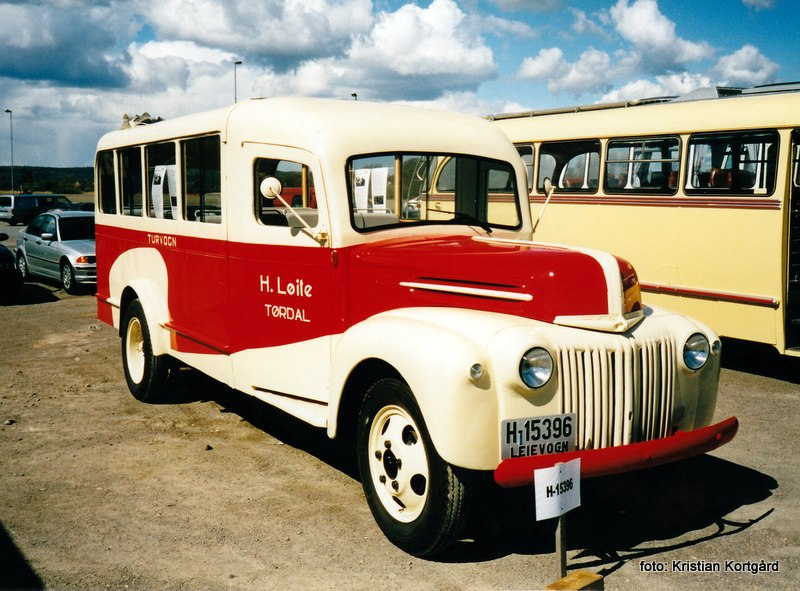 Innkalling til årsmøte iRutebilhistorisk Foreningavdeling TelemarkAvd. Telemark